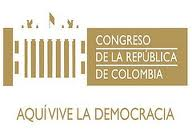 Comisiones Sextas Constitucionales PermanentesHonorable Senado de la RepúblicaHonorable Cámara de RepresentantesORDEN DEL DÍAPara la Sesión Conjunta del martes 29 de Mayo de 2018, a las 9:30 a. m.ILlamado a lista por cada una de las Comisiones Sextas Constitucionales Permanentes del Senado de la República y Cámara de RepresentantesIICitación al Señor Ministro de Tecnologías de la Información y las Comunicaciones, Dr. Juan Sebastián Rozo Rengifo; al Señor Director Ejecutivo y demás expertos comisionados de la Comisión de Regulación de Comunicaciones, Doctores Germán Darío Arias Pimienta, Juan Manuel Wilches Durán; y Carlos Lugo Silva; y a la Señora Directora e Integrantes de la Junta Nacional de Televisión, de la Autoridad Nacional de Televisión, Doctores Ángela María Mora Soto; María Camila Villamizar; Gabriel Vieira Posada; Suzy Sierra Ruíz; y Ernesto Orozco Orozco; y al Señor Director del Departamento Nacional de Planeación, Dr. Luis Fernando Mejía Alzate, con el fin de SOCIALIZAR el Proyecto de Ley No. 174 de 2017 Cámara, No. 224 de 2018 Senado “SENADO “POR LA CUAL SE PROMUEVE LA CONVERGENCIA ENTRE LA PROVISION DE REDES Y SERVICIOS DE TELECOMUNICACIONES Y LOS SERVICIOS DE TELEVISION Y DE RADIODIFUSIÓN SONORA, SE ORDENA LA SUPRESIÓN Y LIQUIDACIÓN DE LA AUTORIDAD NACIONAL DE TELEVISION, SE DISTRBUYEN COMPETENCIAS EN MATERIA DE TELEVISION Y RADIODIFUSION SONORA ENTRE LAS ENTIDADES DEL ESTADO, Y SE DICTAN OTRAS DISPOSICIONES”.Invitación al Señor Contralor General de la República, Dr. Edgardo José Maya Villazón; al Señor Procurador General de la Nación, Dr. Fernando Carrillo Flórez;  al Señor Presidente de la Cámara Colombiana de Informática y Comunicaciones – CCIT, Dr. Alberto Samuel Yohai; y al Señor Experto en temas de Regulación en Telecomunicaciones, Dr. Christian Lizcano Ortiz.III LO QUE PROPONGAN LOS HONORABLES SENADORES Y HONORABLES REPRESENTANTESSANDRA ELENA VILLADIEGO VILLADIEGO	         	WILMER RAMIRO CARRILLO MENDOZAPresidente						        	VicepresidenteJORGE ELIECER LAVERDE VARGAS			JAIR JOSÉ EBRATT DIAZSecretario General						Secretario GeneralComisión Sexta Senado					Comisión Sexta Cámara